ПРИНЯТО                                                                                                                                                                           УТВЕРЖДЕНО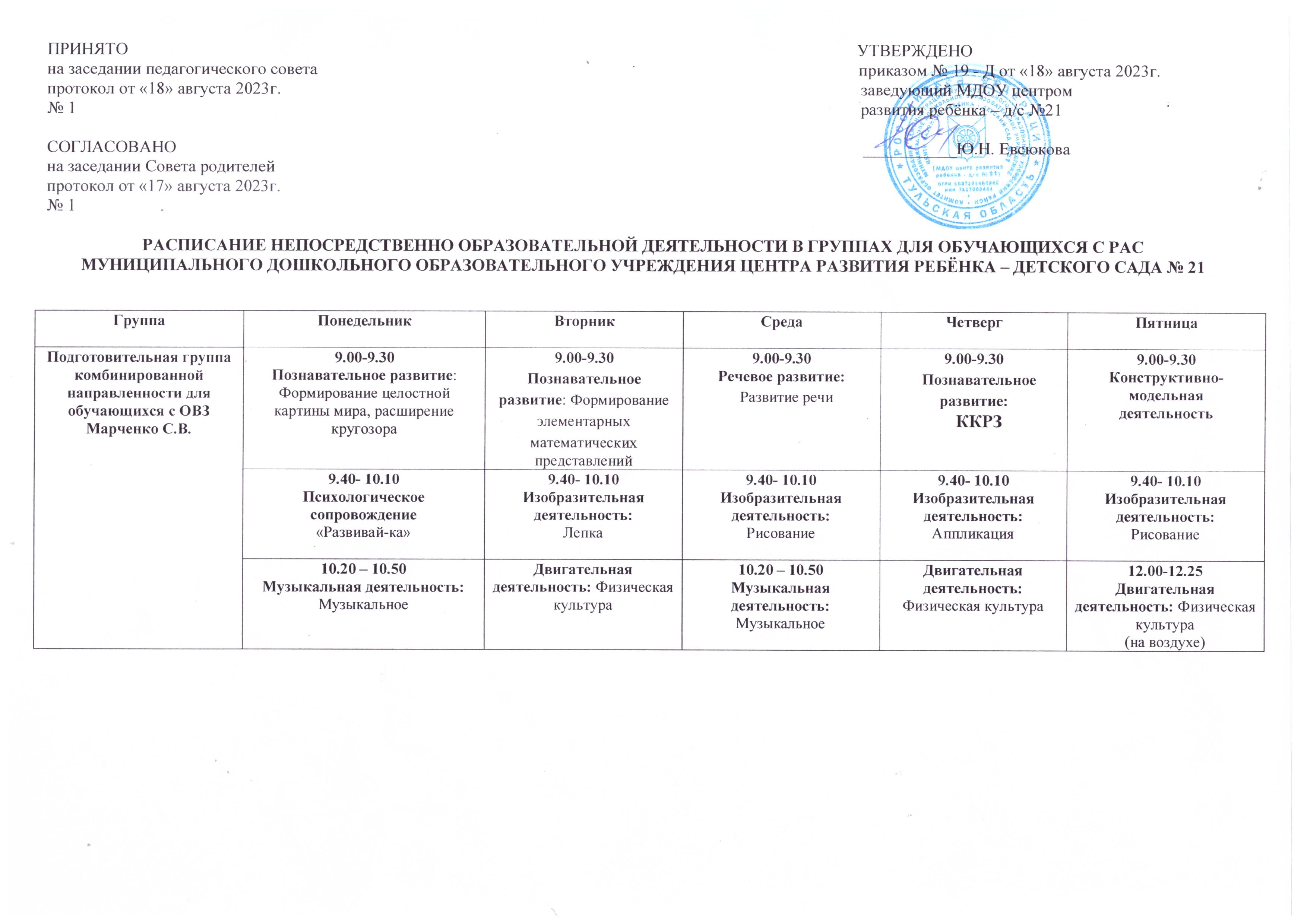 на заседании педагогического совета                                                                                                                               приказом № 19 - Д от «18» августа 2023г.  протокол от «18» августа 2023г.                                                                                                                                        заведующий МДОУ центром№ 1                                                                                                                                                                                        развития ребёнка – д/с №21СОГЛАСОВАНО                                                                                                                                                                 ___________Ю.Н. Евсюкована заседании Совета родителейпротокол от «17» августа 2023г.  № 1РАСПИСАНИЕ ЗАНЯТИЙ АДАПТИРОВАННОЙ ОБРАЗОВАТЕЛЬНОЙ ПРОГРАММЫ ДОШКОЛЬНОГО ОБРАЗОВАНИЯ ДЛЯ ОБУЧАЮЩИХСЯ С РАС МУНИЦИПАЛЬНОГО ДОШКОЛЬНОГО ОБРАЗОВАТЕЛЬНОГО УЧРЕЖДЕНИЯ ЦЕНТРА РАЗВИТИЯ РЕБЁНКА – ДЕТСКОГО САДА № 21ГруппаПонедельникВторникСредаЧетвергПятницаПодготовительная группа комбинированной направленности для обучающихся с ОВЗМарченко С.В.9.00-9.30Познавательное развитие: Формирование целостной картины мира, расширение кругозора 9.00-9.30Познавательное развитие: Формирование элементарныхматематическихпредставлений9.00-9.30Речевое развитие: Развитие речи 9.00-9.30Познавательное развитие:ККРЗ9.00-9.30Конструктивно-модельнаядеятельностьПодготовительная группа комбинированной направленности для обучающихся с ОВЗМарченко С.В.9.40- 10.10Психологическое сопровождение«Развивай-ка»9.40- 10.10Изобразительная деятельность:Лепка9.40- 10.10Изобразительная деятельность:Рисование9.40- 10.10Изобразительная деятельность:Аппликация9.40- 10.10Изобразительная деятельность:РисованиеПодготовительная группа комбинированной направленности для обучающихся с ОВЗМарченко С.В.10.20 – 10.50Музыкальная деятельность: МузыкальноеДвигательная деятельность: Физическая культура 10.20 – 10.50Музыкальная деятельность: МузыкальноеДвигательная деятельность: Физическая культура 12.00-12.25Двигательная деятельность: Физическая культура(на воздухе)